A.P.P.O.  Association pour la Promotion des Protéagineux et des OléagineuxGembloux Agro-Bio Tech – Université de LiègePassage des Déportés, 25030	GEMBLOUXTél/Fax : 081/62.21.37 - e-mail : appo.gembloux@ulg.ac.be  - www.appo.be Visite des essais de colza et de protéagineuxSoyez les bienvenus pour vous informer sur les nouveautés et pour discuter de ces cultures de diversification, dans le cadre de la nouvelle PAC (2015-2020).  Préparez vos choix pour les semis 2015.  Vous trouverez également des possibilités de SIE (surfaces d’intérêt écologique) autres que les couvertures de sol.Mercredi 10 Juin 2015, à 14h00, à Clavier (entre Ciney et Liège)La meilleure génétique actuelle en colza et celle à venir.Colza d’hiver : 40 variétés testées dans le Condroz Liégeois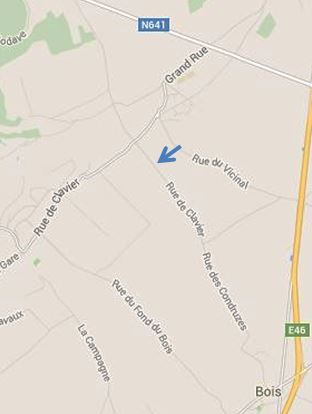 Adresse : 
4560 CLAVIER, suivre le fléchage au carrefour
de la Rue de Clavier et de la Route de Modave.  
Attention, travaux sur la route Ciney-Havelange.  
Prendre la direction « Les Avins » puis Clavier-Station.Essai de 40 variétés de colza d’hiver dont 15 
nouveautés, provenant de 7 sélectionneurs européens.  Commentaires : 	
Christine VERHAEGHE-CARTRYSSE, APPODiscussion au coin du champ.Mardi 16 Juin 2015, dans la région de Gembloux,essais du Centre Pilote CePiCOP (céréales et oléo-protéagineux)Rendez-vous : Drève de la Rue de l’Abbaye, à Lonzée (Route Nationale 4, Namur – Gembloux, avant d’arriver à Gembloux, au carrefour avec feux rouges, suivre la direction « Abbaye d’Argenton »)Essais céréales (froment, froment + pois protéagineux, escourgeon, orge de printemps) 2 séances : au matin (9h00) et après-midi (14h00)  Possibilité de combiner les visites (Lonzée (céréales) + Isnes (colza), le matin et Lonzée (céréales) + Gembloux (protéagineux), l’après-midi).Commentaires donnés par l’équipe Céréales (Production Intégrée des Céréales et Promotion de l’Orge de Brasserie), Bernard BODSON, Rodrigo MEZA, Bruno MONFORT et Jérôme PIERREUX.11h00, Les Isnes (5032) : Le colza d’hiverRendez-vous : Chemin d’Auvelais (Route d’Eghezée) (N912), entre le carrefour Didi et le carrefour de SaussinThèmes étudiés : densité de semis, colza et couverts associés, fumure azotée, régulateurs de croissance, protection fongicide, variétés.16h00, Gembloux (5030) : Les protéagineuxRendez-vous : Rue du Bordia (passer le cimetière)Essais de diversification et SIE :pois protéagineux d’hiver (13 variétés, protection fongicide et insecticide), pois protéagineux de printemps (11 variétés, protection fongicide et insecticide) lupin de printemps (8 variétés, protection fongicide)Commentaires : Christine VERHAEGHE-CARTRYSSE, APPOBienvenue à l’une ou l’autre de ces organisations !Pour tout renseignement, l’A.P.P.O. reste à votre disposition.		Pour l’A.P.P.O.,Ir. VERHAEGHE-CARTRYSSE Ch.2015CéréalesLonzéeAbbaye d’ArgentonColza Protéagineux :Pois d’hiverPois de printempsLupin de printempsMercredi 10 juin 14h00à ClavierMardi 16 juin2 séances :9h0014h00Uniquement le matin11h00à « Les Isnes »Uniquement l’après-midi16h00à GemblouxAvec le soutien financier de la DGARNE de la RW – Recherche et Développement– Centre Pilote CePiCOP